UTOLEDO LEADERSHIP INSTITUTE               Application Support Form 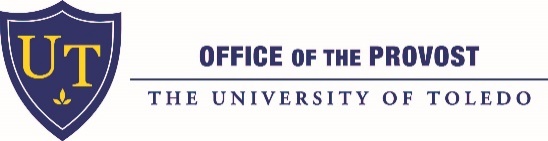 ______________________________________________________________________________Name:Title/Rank:College:Department:______________________________________________________________________________"I support this applicant to the UToledo Leadership Institute.” ____________________________________________________________________________________Department Chair – print name			Chair’s Signature 			Date____________________________________________________________________________________College Dean – print name			Dean’s Signature 			Date______________________________________________________________________________Applications and accompanying materials are due on or before Monday, September 19, 2022. The Provost’s Office is pleased to announce the sixth year of the UToledo Leadership Institute: an opportunity designed to help prepare future academic leaders. Participation in the institute is open to all lecturers, tenured faculty who aspire to be administrators, as well as current chairs and associate or assistant deans who would like to assume a greater level of leadership responsibility at some point in their careers. Participants in the institute will acquire broad perspectives and knowledge of higher education, leadership and careers paths. The 2022 institute will convene in October, 2022 and consist of eight monthly sessions, concluding in May, 2023.  Selected participants will meet once per month to discuss various aspects of leadership in higher education. Presentations and discussions will be facilitated by current members of the UToledo leadership team and invited speakers. Participation will be limited to 15 faculty members and the monthly meetings will be scheduled for Friday mornings from 8:30 - 10:30 a.m.  Questions about this opportunity may be sent to the Provost’s Office: provost@utoledo.eduLearn more at: www.utoledo.edu/offices/provost/ut-leadership-institute.html